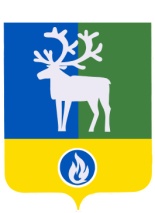 ГОРОДСКОЕ ПОСЕЛЕНИЕ БЕЛОЯРСКИЙ                                                          БЕЛОЯРСКИЙ РАЙОН                                                 ХАНТЫ-МАНСИЙСКИЙ АВТОНОМНЫЙ ОКРУГ – ЮГРА СОВЕТ ДЕПУТАТОВРЕШЕНИЕот 02 декабря 2015 года								                № 48О соглашениях о передаче осуществления части полномочий органов местногосамоуправления городского поселения Белоярский органам  местного самоуправления Белоярского района и о передаче осуществления части полномочий органов местного самоуправления Белоярского района органам местного самоуправления городского поселения БелоярскийВ соответствии с частью 4 статьи 15 Федерального закона от 06 октября 2003 года                № 131-ФЗ «Об общих принципах организации местного самоуправления в Российской Федерации», в целях обеспечения эффективного социально-экономического развития городского поселения Белоярский и Белоярского района, Совет депутатов городского поселения Белоярский  р е ш и л:1.  Утвердить прилагаемые соглашения:1.1) о передаче осуществления части полномочий органов местного самоуправления городского поселения Белоярский органам местного самоуправления Белоярского района на 2016 год (приложение 1);1.2) о передаче осуществления части полномочий органов местного самоуправления Белоярского района органам местного самоуправления городского поселения Белоярский на 2016 год (приложение 2).2. Поручить главе городского поселения Белоярский Васику В.Л. и главе администрации городского поселения Белоярский Басырову Н.Ф. подписать вышеуказанные соглашения.3. Направить настоящее решение и вышеуказанные соглашения главе Белоярского района Маненкову С.П. и председателю Думы Белоярского района Булычеву С.И.4. Опубликовать настоящее решение в газете «Белоярские вести».5. Настоящее решение вступает в силу после его официального опубликования. Глава городского поселения                                                                                   В.Л.Васик    ПРИЛОЖЕНИЕ 1к решению Думы Белоярского районаот 02 декабря 2015 года № 48С О Г Л А Ш Е Н И Ео передаче осуществления части полномочий органовместного самоуправления городского поселения Белоярскийорганам местного самоуправления Белоярского районаг. Белоярский                                                        «__»___________ 2015 года

Представительный орган местного самоуправления Дума Белоярского района               (далее - представительный орган муниципального района), в лице председателя Думы Булычева Сергея Ивановича, действующего на основании решения Думы Белоярского района от 21 сентября 2015 года № 1, исполнительно-распорядительный орган местного самоуправления администрация Белоярского района (далее - администрация муниципального района), в лице главы Белоярского района Маненкова Сергея Петровича, действующего на основании устава Белоярского района, с одной стороны, и представительный орган местного самоуправления Совет депутатов городского поселения Белоярский (далее - представительный орган поселения), в лице председателя Совета депутатов городского поселения Белоярский Васика Владимира Леонидовича, действующего на основании решения Совета депутатов городского поселения Белоярский от 16 сентября 2013 года № 17, исполнительно-распорядительный орган местного самоуправления администрация городского поселения Белоярский (далее - администрация поселения), в лице главы администрации городского поселения Белоярский Басырова Наиля Фаридовича, действующего на основании устава городского поселения Белоярский,  с другой стороны, именуемые совместно сторонами, заключили настоящее Соглашение                  о нижеследующем:Статья 1. Правовая основа настоящего СоглашенияНастоящее Соглашение заключено в соответствии с частью 4 статьи 15 Федерального закона от 06 октября 2003 года № 131-ФЗ «Об общих принципах организации местного самоуправления в Российской Федерации», пунктом 4 статьи 5 устава Белоярского района и пунктом 3 статьи 5 устава городского поселения Белоярский, статьями 142.4, 142.5 Бюджетного кодекса Российской Федерации.Статья 2. Предмет настоящего СоглашенияСтороны признают, что в целях обеспечения более эффективного решения вопросов местного значения, устойчивого социально-экономического развития муниципального района и поселения, необходима передача осуществления части полномочий администрации поселения администрации муниципального района.Передача осуществления части полномочий администрации поселения администрации муниципального района осуществляется на период с 01 января 2016 года по 31 декабря 2016 года и производится за счет межбюджетных трансфертов предоставляемых из бюджета поселения в бюджет муниципального района  в порядке,  предусмотренном статьей 4 настоящего Соглашения.Статья 3. Полномочия администрации поселения, осуществляемыеадминистрацией муниципального района на территории поселения1. Администрация поселения передает, а администрация муниципального района принимает и осуществляет на территории поселения следующие полномочия по решению вопросов местного значения поселения:1.1. по вопросу составления и рассмотрения проекта бюджета поселения, утверждения и исполнения бюджета поселения, осуществления контроля за его исполнением, составления и утверждения отчета об исполнении бюджета поселения в части: 1.1.1) установления порядка составления и рассмотрения проекта местного бюджета, утверждения и исполнения местного бюджета, осуществления контроля за его исполнением и утверждения отчета об исполнении местного бюджета;1.1.2) установления порядка и методики планирования бюджетных ассигнований местного бюджета;1.1.3) установления порядка ведения реестра расходных обязательств муниципального образования;1.1.4) составления проекта местного бюджета;1.1.5) организации исполнения местного бюджета;1.1.6) установления порядка исполнения местного бюджета по расходам и источникам финансирования дефицита бюджета;1.1.7) установления порядка составления и ведения сводной бюджетной росписи муниципального образования и бюджетных росписей главных распорядителей бюджетных средств местного бюджета (главных администраторов источников финансирования дефицита местного бюджета), ведения сводной бюджетной росписи муниципального образования;1.1.8) установления порядка составления и ведения кассового плана, а также состава и сроков представления главными распорядителями бюджетных средств, главными администраторами доходов бюджета, главными администраторами источников финансирования дефицита бюджета сведений, необходимых для составления и ведения кассового плана;1.1.9) установления порядка открытия и ведения лицевых счетов, открываемых в финансовом органе муниципального образования;1.1.10) учета операций на лицевых счетах по исполнению бюджета, осуществляемых участниками бюджетного процесса в рамках их бюджетных полномочий;1.1.11) установления порядка ведения, учета и осуществления хранения исполнительных документов и иных документов, связанных с их исполнением;1.1.12) ведения учета и осуществления хранения исполнительных документов и иных документов, связанных с их исполнением;1.1.13) установления порядка осуществления внутреннего муниципального финансового контроля и порядка осуществления внутреннего финансового контроля и внутреннего финансового аудита. Осуществление внутреннего муниципального финансового контроля;1.1.14) составления бюджетной отчетности об исполнении местного бюджета и подготовки проекта решения об исполнении местного бюджета;1.1.15) установления порядка завершения операций по исполнению бюджета в текущем финансовом году и обеспечения получателей бюджетных средств при завершении текущего финансового года наличными деньгами, необходимыми для осуществления их деятельности, в нерабочие праздничные дни в Российской Федерации в январе очередного финансового года;1.1.16) определения и разработка проекта порядка предоставления иных межбюджетных трансфертов из бюджета поселения бюджету района;1.1.17) установления, детализации и определения порядка применения бюджетной классификации Российской Федерации в части, относящейся к местному бюджету;1.1.18) в случае и порядке, предусмотренных Бюджетным кодексом Российской Федерации и иными федеральными законами, установления ответственности за нарушение муниципальных правовых актов по вопросам регулирования бюджетных правоотношений;1.1.19) подготовки проекта и утверждения перечня кодов подвидов доходов по видам доходов, главными администраторами которых являются органы местного самоуправления и (или) находящиеся в их ведении казенные учреждения;1.1.20) внесения изменений в перечень главных администраторов доходов бюджета, а также в состав закрепленных за ними кодов классификации доходов бюджетов;1.1.21) осуществления учета и регистрации муниципальных долговых обязательств муниципального образования в муниципальной долговой книге муниципального образования;1.1.22) установления порядка внесения в муниципальную долговую книгу сведений об объеме долговых обязательств муниципального образования по видам этих обязательств, о дате их возникновения и исполнения полностью или частично, формах обеспечения обязательств, а также другой информации;1.1.23) организации информационного взаимодействия между органами Федерального казначейства и администратором доходов бюджета;1.1.24) установления Порядка учета бюджетных обязательств получателей средств местного бюджета;1.1.25) установления дополнительных оснований признания безнадежными к взысканию недоимки и задолженности по пеням и штрафам по местным налогам и перечня документов, подтверждающих данные основания;1.1.26) разработки проекта основных направлений налоговой политики и проекта основных направлений бюджетной политики на очередной финансовый год и плановый период;        1.1.27) установления порядка принятия решений о разработке муниципальных программ и их формирования и реализации;1.1.28) установления порядка проведения оценки эффективности реализации муниципальных программ поселения  и критериев их оценки;        1.1.29) проведения оценки эффективности реализации муниципальных программ поселения; 1.1.30) подготовки предварительных итогов социально-экономического развития поселения за истекший период текущего финансового года и ожидаемых итогов социально-экономического развития поселения за текущий финансовый год;1.1.31) установления Порядка разработки прогноза социально-экономического развития поселения на среднесрочный и долгосрочный период; 1.1.32) разработки прогноза социально-экономического развития поселения на среднесрочный и долгосрочный период;         1.1.33) установления  порядка определения объема и условий предоставления субсидий автономным (бюджетным) учреждениям поселения на возмещение нормативных затрат, связанных с оказанием ими в соответствии с муниципальным заданием муниципальных услуг (выполнением работ), а также субсидий на иные цели;1.1.34) установления  порядка формирования и финансового обеспечения муниципального задания на оказание муниципальных услуг (выполнение работ) муниципальными  учреждениями; 1.1.35) установления порядка разработки и утверждения бюджетного прогноза поселения на долгосрочный период. Разработка бюджетного прогноза поселения на долгосрочный период; 1.1.36) проведения публичных слушаний по проекту  бюджета поселения и отчету о его исполнении;1.1.37) согласования ведомственных перечней муниципальных услуг и работ, оказываемых и выполняемых муниципальными учреждениями. Согласование предложений о внесении изменений в базовые (отраслевые) перечни государственных и муниципальных услуг и работ;1.1.38) формирования, предоставления информации и документов в отношении организаций, созданных муниципальным образованием, а также иных неучастников бюджетного процесса, получающих средства из местного бюджета для ведения реестра участников бюджетного процесса, а также юридических лиц, не являющихся участниками бюджетного процесса в территориальный орган Федерального казначейства;1.2.  по вопросу установления, изменения и отмены местных налогов и сборов поселения в части:1.2.1) согласования решений о предоставлении налоговых кредитов, отсрочек, рассрочек по уплате местных налогов и сборов;1.2.2) согласования решения об изменении сроков уплаты налогов;1.2.3) согласования решения о предоставлении организации инвестиционного налогового кредита;1.2.4) проведения оценки бюджетной, социальной и экономической эффективности предоставляемых налоговых льгот на очередной финансовый год и плановый период;1.3. по вопросу   владения, пользованию и распоряжения имуществом, находящимся в муниципальной собственности поселения в части:1.3.1) передачи муниципального имущества во временное или постоянное пользование физическим и юридическим лицам, органам государственной власти Российской Федерации и субъекта Российской Федерации и органам местного самоуправления иных муниципальных образований, отчуждения, совершения иных сделок в соответствии с федеральными законами;1.3.2) предоставления гражданам и юридическим лицам земельных участков в собственность, постоянное (бессрочное) пользование, безвозмездное срочное пользование, аренду;1.3.3)   осуществления приватизации муниципального имущества;1.3.4)  обращения  в  суд  с иском об изъятии посредством выкупа объекта социально-культурного и коммунально-бытового назначения;1.3.5) установления размеров и видов затрат на организацию и проведение приватизации имущества;1.3.6)  установления порядка оплаты имущества, находящегося в муниципальной собственности;1.3.7) осуществления прав акционера акционерных обществ, акции которого находятся в собственности муниципального образования;1.3.8) установления порядка   определения продавца  при продаже на специализированном аукционе имущества или акций, находящихся в муниципальной собственности;  1.3.9) определения порядка принятия решения об условиях приватизации  муниципального имущества;1.3.10)   информационного обеспечения приватизации муниципального имущества;1.4. по вопросу  организации в границах поселения электро-, тепло-, газо- и водоснабжения населения, водоотведения, снабжения населения топливом в части:1.4.1) утверждения сроков начала и окончания подготовки к зиме каждого жилого дома, котельной, теплового пункта и теплового (элеваторного) узла, контроль за ходом работ по подготовке к зиме;1.4.2) утверждения плана-графика подготовки жилищного фонда и его инженерного оборудования к эксплуатации в зимних условиях;1.4.3) установления даты начала и окончания отопительного периода;1.4.4) утверждения графиков работ по профилактике и ремонту тепловых сетей, тепловых пунктов и систем теплопотребления, продолжительности ремонта;1.4.5) утверждения  графиков ограничений отпуска тепловой энергии и теплоносителя в случае принятия неотложных мер по предотвращению или ликвидации аварий в системе теплоснабжения;1.4.6) организации газоснабжения населения; 1.4.7) определения состава имущества в целях подготовки и проведения открытого конкурса по отбору управляющей организации;1.4.8) установления размера платы за пользование жилым помещением (платы за наем), платы за содержание жилого помещения для нанимателей жилых помещений по договорам социального найма и договорам найма жилых помещений государственного или муниципального жилищного фонда и размера платы за содержание жилого помещения для собственников жилых помещений, которые не приняли решение о выборе способа управления многоквартирным домом; 1.4.9) установления размера платы за содержание жилого помещения, вносимой собственниками помещений, в случае если собственники помещений на общем собрании выбрали способ непосредственного управления многоквартирным домом, но не приняли решение об установлении размера платы за содержание жилого помещения; 1.4.10) организации электроснабжения населения;1.4.11) разработки, утверждения, реализации, финансирования муниципальных программ в рамках реализации государственной программы Ханты-Мансийского автономного округа – Югры  «Обеспечение доступным и комфортным жильем жителей Ханты-Мансийского автономного округа – Югры  в 2014 - 2020 годах», утвержденной постановлением Правительства Ханты-Мансийского автономного округа – Югры                                          от 09 октября 2013 года № 408-п «О государственной программе Ханты-Мансийского автономного округа – Югры  «Обеспечение доступным и комфортным жильем жителей Ханты-Мансийского автономного округа – Югры  в 2014 - 2020 годах»; 1.4.12) разработки, утверждения, реализации, финансирования муниципальных программ в рамках реализации государственной программы Ханты-Мансийского автономного округа – Югры  «Развитие жилищно-коммунального комплекса и повышение энергетической эффективности в Ханты-Мансийском автономном округе – Югре                                              на 2014 – 2020 годы», утвержденной постановлением Правительства Ханты-Мансийского автономного округа – Югры  от 09 октября 2013 года № 423-п «О государственной программе Ханты-Мансийского автономного округа – Югры «Развитие жилищно-коммунального комплекса и повышение энергетической эффективности в                             Ханты-Мансийском автономном округе – Югре на 2014 – 2020 годы»; 1.4.13) разработки Порядка предоставления субсидий юридическим лицам                       (за исключением государственных (муниципальных) учреждений), оказывающим населению жилищно-коммунальные услуги на территории поселения, проверки достоверности документов получателей субсидий, осуществления бухгалтерского учета и перечисления субсидий;1.4.14) установления требований к программам в области энергосбережения и повышения энергетической эффективности организаций коммунального комплекса, цен (тарифов) на товары, услуги которых подлежат установлению органами местного самоуправления;1.4.15) информационного обеспечения мероприятий по энергосбережению и повышению энергетической эффективности, определенных в качестве обязательных федеральными законами и иными нормативными правовыми актами Российской Федерации, а также предусмотренных соответствующей муниципальной программой в области энергосбережения и повышения энергетической эффективности;1.4.16) координации мероприятий по энергосбережению и повышению энергетической эффективности и контроль за их проведением муниципальными учреждениями, муниципальными унитарными предприятиями;1.5. по  вопросу  дорожной деятельности в отношении автомобильных дорог местного значения в границах населенных пунктов поселения и обеспечения безопасности дорожного движения на них, включая создание и обеспечение функционирования парковок (парковочных мест), осуществления муниципального контроля за сохранностью автомобильных дорог местного значения в границах населенных пунктов поселения, а также осуществления иных полномочий в области использования автомобильных дорог и осуществления дорожной деятельности в соответствии с законодательством Российской Федерации в части:1.5.1) осуществления муниципального контроля за обеспечением сохранности автомобильных дорог местного значения;1.5.2) разработки основных направлений инвестиционной политики в области развития автомобильных дорог местного значения;1.5.3) принятия решений об использовании на платной основе автомобильных дорог общего пользования местного значения, участков указанных автомобильных дорог и о прекращении такого использования;1.5.4) принятия решений о создании и об использовании на платной основе парковок (парковочных мест), расположенных на автомобильных дорогах общего пользования местного значения, и о прекращении такого использования;1.5.5) установления порядка создания и использования, в том числе на платной основе, парковок (парковочных мест), расположенных на автомобильных дорогах общего пользования местного значения;1.5.6) установления размера платы за пользование на платной основе парковками (парковочными местами), расположенными на автомобильных дорогах общего пользования местного значения;1.5.7) определения методики расчета и максимального размера платы за проезд транспортных средств по платным автомобильным дорогам общего пользования местного значения, платным участкам указанных автомобильных дорог, за пользование на платной основе парковками (парковочными местами), расположенными на автомобильных дорогах общего пользования местного значения;1.5.8) утверждения перечня автомобильных дорог общего пользования местного значения, перечня автомобильных дорог необщего пользования местного значения;1.5.9) осуществления дорожной деятельности в отношении автомобильных дорог местного значения;1.5.10) определения размера вреда, причиняемого тяжеловесными транспортными средствами, при движении по автомобильным дорогам местного значения; 1.5.11) установления стоимости и перечня услуг по присоединению объектов дорожного сервиса к автомобильным дорогам общего пользования местного значения;1.5.12) использования автомобильных дорог при организации и проведении мероприятий по гражданской обороне, мобилизационной подготовке в соответствии с законодательством Российской Федерации, ликвидация последствий чрезвычайных ситуаций на автомобильных дорогах в соответствии с законодательством Российской Федерации в области защиты населения и территорий от чрезвычайных ситуаций;1.5.13) информационного обеспечения пользователей автомобильными дорогами общего пользования местного значения;1.5.14) утверждения нормативов финансовых затрат на капитальный ремонт, ремонт, содержание автомобильных дорог местного значения и правил расчета размера ассигнований местного бюджета на указанные цели;1.5.15) принятия решений о предоставлении земельных участков в пределах придорожных полос автомобильных дорог общего пользования  или земельных участков, находящихся вне этих полос, но требующих специального доступа к ним, а также земельных участков под стоянки и остановки;1.5.16) осуществления государственного учета показателей состояния безопасности дорожного движения по протяженности, техническому состоянию автомобильных дорог Российской Федерации и наличию на них объектов сервиса, по количеству трамваев и троллейбусов;1.5.17) осуществления мероприятий по обеспечению безопасности дорожного движения на автомобильных дорогах местного значения, в том числе на объектах улично-дорожной сети, в границах населенных пунктов поселения при осуществлении дорожной деятельности, включая принятие решений о временных ограничении или прекращении движения транспортных средств на автомобильных дорогах местного значения в границах населенных пунктов поселения в целях обеспечения безопасности дорожного движения;1.5.18) предоставления земельных участков в пределах придорожных полос автомобильных дорог общего пользования во владение, пользование и аренду;1.6. по вопросу  обеспечения проживающих в поселении и нуждающихся в жилых помещениях малоимущих граждан жилыми помещениями, организации строительства и содержания муниципального жилищного фонда, создания условий для жилищного строительства, осуществления муниципального жилищного контроля, а также иных полномочий органов местного самоуправления в соответствии с жилищным законодательством в части:1.6.1) признания в установленном порядке жилых помещений муниципального жилищного фонда поселения, частных жилых помещений, находящихся на территории поселения, пригодными (непригодными) для проживания и многоквартирных домов, находящихся на территории поселения, аварийными и подлежащими сносу или реконструкции; 1.6.2) организации и осуществления муниципального жилищного контроля на территории поселения: утверждения муниципальными правовыми актами порядка осуществления муниципального жилищного контроля, в соответствии с федеральным законодательством и законодательством Ханты-Мансийского автономного округа – Югры;утверждения муниципальным правовым актом перечня должностных лиц органа муниципального жилищного контроля, являющихся муниципальными жилищными инспекторами;разработки и принятия административных регламентов проведения проверок в ходе осуществления муниципального жилищного контроля в соответствии с федеральным законодательством и законодательством Ханты-Мансийского автономного округа – Югры;оформления и выдачи предписаний о прекращении нарушений обязательных требований, относящихся к сфере деятельности органов муниципального жилищного контроля, об устранении выявленных нарушений, о проведении мероприятий по обеспечению соблюдения обязательных требований, в том числе об устранении в шестимесячный срок со дня направления такого предписания, несоответствия устава товарищества собственников жилья, внесенных в устав изменений обязательным требованиям;организации и проведения анализа эффективности муниципального жилищного контроля, показатели которого утверждаются Правительством Российской Федерации;осуществления взаимодействия органов муниципального жилищного контроля с органом государственного жилищного надзора в ходе организации и осуществления муниципального жилищного контроля;1.6.3) обеспечения создания условий предоставления финансовой поддержки муниципальному образованию за счет средств фонда содействия реформированию жилищно-коммунального хозяйства на проведение капитального ремонта многоквартирных домов, переселение граждан из аварийного жилищного фонда;1.6.4) проведения открытого конкурса по отбору управляющей организации, если в течение года до дня проведения указанного конкурса собственниками помещений в многоквартирном доме не выбран способ управления этим домом или если принятое решение о выборе способа управления этим домом не было реализовано;1.6.5) уведомления в течение десяти дней со дня проведения открытого конкурса по отбору управляющей организации всех собственников помещений в многоквартирном доме о результатах конкурса и об условиях договора управления этим домом;1.6.6) созыва собрания собственников помещений в многоквартирном доме не позднее чем за месяц до окончания срока действия договора управления многоквартирным домом для решения вопроса о выборе способа управления этим домом, если такое решение ранее не было принято;1.6.7) установления порядка управления многоквартирным домом, все помещения в котором находятся в собственности муниципального образования;1.6.8) создания условий для управления многоквартирными домами;1.6.9) проведения в пятидневный срок на основании обращения собственников помещений в многоквартирном доме, председателя совета многоквартирного дома, органов управления товарищества собственников жилья либо органов управления жилищного кооператива или органов управления иного специализированного потребительского кооператива о невыполнении управляющей организацией обязательств, предусмотренных частью 2 статьи 162 Жилищного Кодекса Российской Федерации,  внеплановой проверки деятельности управляющей организации;1.6.10) предоставления гражданам по их запросам информации об установленных ценах (тарифах) на услуги и работы по содержанию и ремонту общего имущества в многоквартирных домах и жилых помещений в них, о размерах оплаты в соответствии с установленными ценами (тарифами), об объеме, о перечне и качестве оказываемых услуг и (или) выполняемых работ, о ценах (тарифах) на предоставляемые коммунальные услуги и размерах оплаты этих услуг, об участии представителей органов местного самоуправления в годовых и во внеочередных общих собраниях собственников помещений в многоквартирных домах;1.6.11) предоставления гражданам по их запросам информации о муниципальных программах в жилищной сфере и в сфере коммунальных услуг, о нормативных правовых актах органов местного самоуправления, регулирующих отношения в данных сферах, о состоянии расположенных на территории муниципального образования объектов коммунальной и инженерной инфраструктур, о лицах, осуществляющих эксплуатацию указанных объектов, о производственных программах и об инвестиционных программах организаций, поставляющих ресурсы, необходимые для предоставления коммунальных услуг, о соблюдении установленных параметров качества товаров и услуг таких организаций, о состоянии расчетов исполнителей коммунальных услуг (лиц, осуществляющих предоставление коммунальных услуг) с лицами, осуществляющими производство и реализацию ресурсов, необходимых для предоставления коммунальных услуг, а также с лицами, осуществляющими водоотведение, о состоянии расчетов потребителей с исполнителями коммунальных услуг;1.6.12) учета муниципального жилищного фонда;1.6.13) принятия в установленном порядке решений о переводе жилых помещений в нежилые помещения и нежилых помещений в жилые помещения;1.6.14) согласования переустройства и перепланировки жилых помещений;1.6.15) выполнения комплекса работ по подготовке территории под жилищное строительство;1.6.16) обеспечения строящегося жилья необходимой инженерной инфраструктурой;1.6.17) организации строительства жилья на территории поселения в целях обеспечения граждан, нуждающихся в улучшении жилищных условий, проживающих в поселении, жилыми помещениями;1.6.18) ведения в установленном порядке учета граждан в качестве  нуждающихся в жилых помещениях, предоставляемых по договорам социального найма;1.6.19) предоставления в установленном порядке малоимущим гражданам по договорам социального найма жилых помещений муниципального жилищного фонда;1.6.20) изъятия путем выкупа жилых помещений, расположенных в многоквартирных домах, признанных аварийными и подлежащими сносу или реконструкции, находящихся  на территории поселения, в порядке, установленном действующим законодательством; предоставления взамен изымаемого жилого помещения другого жилого помещения с зачетом его стоимости  при определении размера возмещения за изымаемое жилое помещение; 1.6.21) установления размера дохода, приходящегося на каждого члена семьи, и стоимости имущества, находящегося в собственности членов семьи и подлежащего налогообложению, в целях признания граждан малоимущими и предоставления им по договорам социального найма жилых помещений муниципального жилищного фонда;1.6.22) определения порядка предоставления жилых помещений муниципального специализированного жилищного фонда;1.6.23) определения порядка получения документа, подтверждающего принятие решения о согласовании или об отказе в согласовании переустройства и (или) перепланировки жилого помещения в соответствии с условиями и порядком переустройства и перепланировки жилых помещений;1.6.24) разработки, утверждения, реализации, финансирования муниципальных адресных программ капитального ремонта жилищного фонда;1.6.25) разработки, утверждения, реализации, финансирования муниципальных адресных программ переселения граждан из аварийного жилищного фонда;1.6.26) ведения учета граждан, проживающих в поселении, нуждающихся в улучшении жилищных условий;1.6.27) обеспечения создания условий для предоставления финансовой поддержки гражданам, нуждающимся в улучшении жилищных условий, для приобретения или строительства жилья;1.6.28) предоставления финансовой поддержки гражданам, нуждающимся в улучшении жилищных условий, для приобретения или строительства жилья;1.6.29) ведения учета граждан, нуждающихся в предоставлении жилых помещений по договорам найма жилых помещений жилищного фонда социального использования;1.6.30) определения дохода граждан и постоянно проживающих совместно с ними членов их семей и стоимости подлежащего налогообложению их имущества в целях признания граждан нуждающимися в предоставлении жилых помещений по договорам найма жилых помещений жилищного фонда социального использования;1.6.31) установления максимального размера дохода граждан и постоянно проживающих совместно с ними членов их семей и стоимости подлежащего налогообложению их имущества в целях признания граждан нуждающимися в предоставлении жилых помещений по договорам найма жилых помещений жилищного фонда социального использования;1.6.32) установления порядка учета заявлений граждан о предоставлении жилых помещений по договорам найма жилых помещений жилищного фонда социального использования, органами местного самоуправления, если наймодателями являются органы местного самоуправления, управомоченные этими органами организации или указанные в пункте 2 части 1 статьи 91.2 Жилищного кодекса Российской Федерации и созданные такими органами организации;1.6.33) установления Требований к порядку, форме и срокам информирования граждан, принятых на учет нуждающихся и предоставлении жилых помещений по договорам найма жилых помещений жилищного фонда социального использования, о количестве жилых помещений, которые могут быть предоставлены по договорам найма жилых помещений жилищного фонда социального использования (в том числе к перечню сведений, периодичности, форме и месту размещения информации);1.6.34) установления Порядка управления наемными домами, все помещения в которых находятся в собственности муниципального образования, и являющимися наемными домами и находящимися в собственности муниципального образования жилыми домами;1.6.35) ведения учета наемных домов социального использования и земельных участков, предоставленных или предназначенных в соответствии с земельным законодательством, для строительства таких домов, на территории которых расположены такие дома и земельные участки в муниципальном реестре наемных домов социального использования и земельных участков, предоставленных или предназначенных для строительства таких домов;1.6.36) установления размера платы за пользование жилым помещением (платы за наем), платы за содержание жилого помещения для нанимателей жилых помещений по договорам социального найма и договорам найма жилых помещений государственного или муниципального жилищного фонда и размер платы за содержание жилого помещения для собственников жилых помещений, которые не приняли решение о выборе способа управления многоквартирным домом;1.7. по вопросу  создания условий для предоставления транспортных услуг населению и организации транспортного обслуживания населения в границах поселения в части:1.7.1) оборудования на остановочных пунктах автобусных маршрутов посадочных площадок для входа пассажиров в автобусы и выхода из них и автопавильонов, их ремонт и содержание;1.7.2) согласования организации автобусных маршрутов;1.7.3) согласования местоположения автобусных остановок;1.7.4) согласования расписаний движений автобусов;1.7.5) согласования расписания движения судов;1.7.6) установления стоимости разовой поездки пассажиров автомобильным транспортом на городских маршрутах;1.7.7) организации и проведение работ по формированию и реализации государственной политики в области обеспечения безопасности дорожного движения;1.7.8) принятия мер к обустройству дорог предусмотренными объектами сервиса в соответствии с нормами проектирования, планами строительства и генеральными схемами размещения указанных объектов, организация их работы в целях максимального удовлетворения потребностей участников дорожного движения и обеспечения их безопасности, представления информации участникам дорожного движения о наличии таких объектов и расположении ближайших учреждений здравоохранения и связи, а равно информации о безопасных условиях движения на соответствующих участках дорог;1.7.9) предоставления субсидий юридическим лицам (за исключением субсидий государственным (муниципальным) учреждениям) и индивидуальным предпринимателям в целях возмещения недополученных доходов в связи с оказанием населению услуг по перевозке пассажиров автомобильным (кроме такси) транспортом на территории поселения в порядке, установленном исполнительно-распорядительным органом местного самоуправления района;1.8. по вопросу участия в профилактике терроризма и экстремизма, а также в минимизации и (или) ликвидации последствий проявлений терроризма и экстремизма в границах поселения в части:1.8.1) предупреждения терроризма, в том числе выявления и последующего устранения причин и условий, способствующих совершению террористических актов (профилактика терроризма);1.8.2) минимизации и (или) ликвидации последствий проявлений терроризма;1.8.3) принятия мер, направленных на выявление и учет пострадавших, определения видов необходимой помощи в целях социальной реабилитации пострадавших;1.8.4) участия в противодействии экстремистской деятельности;1.8.5) осуществления профилактических, в том числе воспитательных, пропагандистских, мер, направленных на предупреждение экстремистской деятельности;1.9. по вопросу участия в предупреждении и ликвидации последствий чрезвычайных ситуаций в границах поселения в части:1.9.1) осуществления финансирования мероприятий в области защиты населения и территорий от чрезвычайных ситуаций;1.9.2) создания резервов финансовых и материальных ресурсов для ликвидации чрезвычайных ситуаций;1.9.3) организации и проведения аварийно-спасательных и других неотложных работ, а также поддержания общественного порядка при их проведении;1.9.4) содействия устойчивому функционированию организаций в чрезвычайных ситуациях;1.9.5) создания при органах местного самоуправления постоянно действующих органов управления, специально уполномоченных на решение задач в области защиты населения и территорий от чрезвычайных ситуаций;1.9.6) осуществления подготовки и содержания в готовности необходимых сил и средств для защиты населения и территорий от чрезвычайных ситуаций, обучения населения способам защиты и действиям в этих ситуациях;1.9.7) принятия решения о проведении эвакуационных мероприятий в чрезвычайных ситуациях и организации их проведения;1.9.8) содействия федеральному органу исполнительной власти, уполномоченному на решение задач в области защиты населения и территорий от чрезвычайных ситуаций, в предоставлении участков для установки и (или) в установке специализированных технических средств оповещения и информирования населения в местах массового пребывания людей, а также в предоставлении имеющихся технических устройств для распространения продукции средств массовой информации, выделении эфирного времени в целях своевременного оповещения и информирования населения о чрезвычайных ситуациях и подготовки населения в области защиты от чрезвычайных ситуаций;1.9.9) введения режима повышенной готовности или чрезвычайной ситуации для соответствующих органов управления и сил единой государственной системы предупреждения и ликвидации чрезвычайных ситуаций;1.9.10) установления местного уровня реагирования в порядке, установленном пунктом 8 статьи 4.1  Федерального закона от 21 декабря 1994 года № 68-ФЗ «О защите населения и территорий от чрезвычайных ситуаций природного и техногенного характера»;1.9.11) осуществления информирования населения о чрезвычайных ситуациях;1.9.12) участия в создании, эксплуатации и развитии системы обеспечения вызова экстренных оперативных служб по единому номеру «112»;1.9.13) создания и поддержания в постоянной готовности муниципальной системы оповещения и информирования населения о чрезвычайных ситуациях;1.9.14) осуществления сбора информации в области защиты населения и территорий от чрезвычайных ситуаций и обмен такой информацией, обеспечения, в том числе с использованием комплексной системы экстренного оповещения населения об угрозе возникновения или о возникновении чрезвычайных ситуаций, своевременного оповещения населения об угрозе возникновения или о возникновении чрезвычайных ситуаций;1.10. по вопросу  обеспечения первичных мер пожарной безопасности в границах населенных пунктов поселения в части:1.10.1) создания условий для организации добровольной пожарной охраны, а также для участия граждан в обеспечении первичных мер пожарной безопасности в иных формах;1.10.2) включения мероприятий по обеспечению пожарной безопасности в планы, схемы и программы развития территории поселения;1.10.3) оказания содействия органам государственной власти субъектов Российской Федерации в информировании населения о мерах пожарной безопасности, в том числе посредством организации и проведения собраний населения;1.10.4) установления особого противопожарного режима в случае повышения пожарной опасности;1.10.5) установления организационно-правового, финансового, материально-технического обеспечения первичных мер пожарной безопасности в границах населенных пунктов поселений;1.11. по вопросу создания условий для обеспечения жителей поселения услугами связи, общественного питания, торговли и бытового обслуживания в части:1.11.1) оказания содействия организациям почтовой связи в размещении на территории муниципального образования объектов почтовой связи, рассмотрения предложений данных организаций о выделении нежилых помещений или строительстве зданий для размещения отделений почтовой связи и других объектов почтовой связи;1.11.2) способствования созданию и поддержанию устойчивой работы местных почтовых маршрутов, оказания содействия операторам почтовой связи в доставке почтовых отправлений в труднодоступные населенные пункты в установленные контрольные сроки;1.11.3) оказания содействия организациям почтовой связи в размещении почтовых ящиков на территории муниципального образования, контроля обеспечения организациями, эксплуатирующими жилые дома, собственниками жилых домов сохранности и поддержания в исправном состоянии абонентских почтовых шкафов и почтовых абонентских ящиков;1.11.4) внесения в органы государственной власти Ханты-Мансийского автономного округа – Югры предложений о развитии сети почтовой связи на территории муниципального образования;1.11.5) согласования условий производства работ по ремонту и восстановлению кабельных линий связи и линий радиофикации, требующих снятия дорожных покрытий и разрытия  грунта в границах города Белоярский; 1.11.6) принятия решения о выдаче разрешений на право организации рынка, продления, приостановления срока его действия, переоформления и аннулирования;1.11.7) контроля за организацией и осуществлением деятельности по продаже товаров (выполнению работ, оказанию услуг) на рынке;1.11.8) подготовки решения об установлении количества торговых мест на сельскохозяйственном рынке для осуществления деятельности по продаже товаров товаропроизводителями;1.11.9) осуществления контроля за соблюдением законодательства в области розничной продажи алкогольной продукции;1.11.10) установления режима работы муниципальных организаций торговли, бытового и иных видов обслуживания потребителей;1.11.11) определения границ прилегающих к некоторым организациям и объектам территорий, на которых не допускается розничная продажа алкогольной продукции;1.11.12) составления протокола об административном правонарушении за осуществление торговли вне мест, установленных органами местного самоуправления муниципального образования;1.11.13) разработки и утверждения схем размещения нестационарных торговых объектов;1.11.14) рассмотрения жалоб потребителей, консультирования их по вопросам защиты прав потребителей;1.11.15) обращения в суды в защиту прав потребителей (неопределенного круга потребителей);1.11.16)  извещения федеральных органов исполнительной власти, осуществляющие контроль за качеством и безопасностью товаров (работ, услуг) о выявлении по жалобе потребителя товаров (работ, услуг) ненадлежащего качества, а также опасных для жизни, здоровья, имущества потребителей и окружающей среды;1.12. по вопросу  организации библиотечного обслуживания населения, комплектования и обеспечения сохранности библиотечных фондов библиотек поселения в части:1.12.1) учреждения муниципальных библиотек;1.12.2) обеспечения финансирования комплектования и обеспечения сохранности фондов муниципальных библиотек;1.12.3) обеспечения реализации прав граждан на библиотечное обслуживание;1.12.4) обеспечения создания условий для взаимоиспользования библиотечных и информационных ресурсов (межбиблиотечного абонемента, создания и ведения сводных каталогов, депозитариев, автоматизированных баз данных, доступа в Интернет и т.д.), для статистического наблюдения за деятельностью библиотек;1.13. по вопросу  сохранения, использования и популяризации объектов культурного наследия (памятников истории и культуры), находящихся в собственности поселения, охраны объектов культурного наследия (памятников истории и культуры) местного (муниципального) значения, расположенных на территории поселения в части:1.13.1) сохранения, использования и популяризации объектов культурного наследия, находящихся в собственности поселения;1.13.2) государственной охраны объектов культурного наследия местного (муниципального) значения;1.13.3) определения порядка организации историко-культурного заповедника местного (муниципального) значения;1.13.4) финансирования мероприятий по сохранению, популяризации и государственной охране объектов культурного наследия за счет средств, получаемых от использования находящихся в муниципальной собственности объектов культурного наследия, осуществляемого в порядке, определенном нормативным правовым актом;1.13.5) установления льготной арендной платы и ее размеров в отношении объектов культурного наследия, находящихся в муниципальной собственности;1.13.6) согласования включения объектов культурного наследия местного (муниципального) значения в единый государственный реестр объектов культурного наследия (памятников истории и культуры) народов Российской Федерации;1.13.7) определения порядка установки информационных надписей и обозначений на объекты культурного наследия местного (муниципального) значения;1.13.8) выдачи задания на проведение работ по сохранению объекта культурного наследия местного (муниципального) значения, разрешения на проведение работ по его сохранению, согласования проектной документации на проведение работ по его сохранению;1.13.9) установления порядка организации историко-культурного заповедника местного (муниципального) значения, его границ и режима его содержания;1.13.10) сохранения памятников Великой Отечественной войны местного (муниципального) значения, поддержания их в состоянии, соответствующем достойному и уважительному отношению к памяти о Победе советского народа в Великой Отечественной войне;1.14. по вопросу  обеспечения условий для развития на территории поселения физической культуры, школьного спорта и массового спорта, организации проведения официальных физкультурно-оздоровительных и спортивных мероприятий поселения в части:1.14.1) определения основных задач и направлений развития физической культуры и спорта с учетом местных условий и возможностей, принятия и реализации местных программ развития физической культуры и спорта;1.14.2) развития школьного спорта и массового спорта;1.14.3) присвоения спортивных разрядов и квалификационных категорий спортивных судей в соответствии со статьей 22 Федерального закона от 04 декабря 2007 года № 329-ФЗ «О физической культуре и спорте в Российской Федерации»; 1.14.4) популяризации физической культуры и спорта среди различных групп населения;1.14.5) организации проведения муниципальных официальных физкультурных мероприятий и спортивных мероприятий, а также организации физкультурно-спортивной работы по месту жительства граждан;1.14.6) утверждения и реализации календарных планов физкультурных мероприятий и спортивных мероприятий поселения, в том числе включающих в себя физкультурные мероприятия и спортивные мероприятия по реализации комплекса ГТО;1.14.7) организации медицинского обеспечения официальных физкультурных мероприятий и спортивных мероприятий поселения;1.14.8) содействия обеспечению общественного порядка и общественной безопасности при проведении на территории поселения официальных физкультурных мероприятий и спортивных мероприятий;1.14.9) осуществления контроля за соблюдением организациями, созданными поселением и осуществляющими спортивную подготовку, федеральных стандартов спортивной подготовки в соответствии с законодательством Российской Федерации;1.14.10) развития детско-юношеского спорта в целях создания условий для подготовки спортивных сборных команд поселения и участия в обеспечении подготовки спортивного резерва для спортивных сборных команд Ханты-Мансийского автономного округа – Югры;1.14.11) наделения некоммерческих организаций правом по оценке выполнения нормативов испытаний (тестов) комплекса ГТО;1.14.12) содействия совместно с общественными объединениями инвалидов в интеграции инвалидов и лиц с ограниченными возможностями здоровья в систему физической культуры, физического воспитания и спорта посредством физкультурно-спортивных организаций;1.14.13) организации проведения физкультурных мероприятий и спортивных мероприятий с участием инвалидов и лиц с ограниченными возможностями здоровья, создания детско-юношеских спортивно-адаптивных школ, адаптивных детско-юношеских клубов физической подготовки;1.14.14) содействия спортивным клубам посредством строительства, реконструкции, ремонта спортивных сооружений и иных объектов спорта;1.15. по вопросу  создания условий для массового отдыха жителей поселения и организации обустройства мест массового отдыха населения, включая обеспечение свободного доступа граждан к водным объектам общего пользования и их береговым полосам в части:1.15.1) принятия необходимых мер при осуществлении хозяйственной и иной деятельности по предупреждению и устранению негативного воздействия шума, вибрации, электрических, электромагнитных, магнитных полей и иного негативного физического воздействия на окружающую среду в поселении, зонах отдыха, местах обитания диких зверей и птиц, в том числе их размножения, на естественные экологические системы и природные ландшафты;         1.16. по вопросу формирования архивных фондов поселения в части:          1.16.1) хранения, комплектования (формирования), учета и использования архивных документов и архивных фондов:а) органов местного самоуправления поселения;	б) муниципальных унитарных предприятий, включая казенные предприятия, и муниципальных учреждений;	1.16.2) решения вопросов о передаче архивных документов, находящихся в муниципальной собственности, в собственность Российской Федерации,                             Ханты-Мансийского автономного округа – Югры, иных муниципальных образований;	1.16.3) обеспечения в соответствии с правилами, установленными специально уполномоченным Правительством Российской Федерации федеральным органом исполнительной власти, отбора, подготовки и передачи в упорядоченном состоянии документов Архивного фонда Российской Федерации на постоянное хранение в муниципальный архив;  1.17. по вопросу  участия в организации деятельности по сбору (в том числе раздельному сбору) и транспортированию твердых коммунальных отходов в части:  1.17.1) участия в организации деятельности по сбору (в том числе раздельному сбору), транспортированию твердых коммунальных отходов на территории городского поселения Белоярский;  1.17.2) оказания содействия гражданам, общественным объединениям и некоммерческим организациям в реализации их прав в области охраны окружающей среды;  1.18. по вопросу  утверждения правил благоустройства территории поселения, устанавливающих в том числе требования по содержанию зданий (включая жилые дома), сооружений и земельных участков, на которых они расположены, к внешнему виду фасадов и ограждений соответствующих зданий и сооружений, перечня работ по благоустройству и периодичности их выполнения; установлению порядка участия собственников зданий (помещений в них) и сооружений в благоустройстве прилегающих территорий; организации благоустройства территории поселения (включая освещение улиц, озеленение территории, установку указателей с наименованиями улиц и номерами домов, размещение и содержание малых архитектурных форм), а также использованию, охране, защите, воспроизводству городских лесов, лесов особо охраняемых природных территорий, расположенных в границах населенных пунктов поселения в части:  1.18.1)  установления периодичности уборки тротуаров; 1.18.2) организации использования, охраны, защиты, воспроизводства городских лесов, лесов особо охраняемых природных территорий, расположенных в границах  населенных пунктов поселения; 1.18.3)  разработки и утверждения лесохозяйственного регламента, а также проведения муниципальной экспертизы проектов освоения городских лесов; 1.18.4)  организации осуществления мер пожарной безопасности в городских лесах в части предупреждения лесных пожаров и мониторинга пожарной опасности в городских лесах и лесных пожаров и иных мер пожарной безопасности в лесах; 1.18.5) организации осуществления санитарной безопасности в городских лесах в части лесопатологических обследований; проведения работ по локализации и ликвидации очагов вредных организмов, санитарно-оздоровительных мероприятий (вырубка погибших и поврежденных насаждений, очистка лесов от захламления, загрязнения и иного негативного воздействия); 1.18.6) организации   выполнения работ   (оказания услуг)   по проведению лесоустройства в отношении городских лесов; 1.18.7)  согласования устройства мест отдыха, туристских стоянок и проведения других массовых мероприятий при осуществлении рекреационной деятельности в лесах в период пожароопасного сезона; 1.18.8)  согласования порядка и времени сжигания нефти при аварийных разливах, если они ликвидируются этим путем при проведении работ по геологическому изучению недр и разработке полезных ископаемых в период пожароопасного сезона в лесах; 1.18.9) разработки и утверждения Порядка выдачи разрешений на осуществление земляных работ, а также разрешений на установку некапитальных нестационарных сооружений, произведений монументально-декоративного искусства на территории поселения; 1.18.10) выдачи разрешений на осуществление земляных работ на территории поселения; 1.18.11) выдачи разрешений на установку некапитальных нестационарных сооружений, произведений монументально-декоративного искусства на территории поселения;  1.19. по вопросу утверждения генеральных планов поселения, правил землепользования и застройки, утверждения подготовленной на основе генеральных планов поселения документации по планировке территории, выдачи разрешений на строительство                               (за исключением случаев, предусмотренных Градостроительным кодексом Российской Федерации, иными федеральными законами), разрешений на ввод объектов в эксплуатацию при осуществлении строительства, реконструкцию объектов капитального строительства, расположенных на территории поселения, утверждения местных нормативов  градостроительного проектирования поселений, резервирования  земель и изъятия земельных участков в границах поселения для муниципальных нужд, осуществление муниципального земельного контроля в границах поселения, осуществления в случаях, предусмотренных Градостроительным кодексом Российской Федерации, осмотров зданий, сооружений и выдачи рекомендаций об устранении выявленных в ходе таких осмотров нарушений в части:1.19.1) принятия решения о подготовке проекта генерального плана, а так же решения о подготовке предложений о внесении изменений в генеральный план изменений;1.19.2) обеспечения подготовки проекта генерального плана поселения;1.19.3) согласования проекта генерального плана поселения в порядке, установленном уполномоченным Правительством Российской Федерации федеральным органом исполнительной власти;1.19.4) принятия решения после завершения публичных слушаний о направлении проекта генерального плана в Совет депутатов поселения или об отклонении проекта генерального плана и о направлении его на доработку;1.19.5) подготовки проекта решения Совета депутатов поселения об утверждении генерального плана или об отклонении проекта генерального плана и о направлении его  на доработку;1.19.6) принятия решений о подготовке проекта правил землепользования и застройки, проекта о внесении изменения в правила землепользования и застройки или об отклонении предложения о внесении изменения в правила землепользования и застройки;1.19.7) утверждения состава и порядка деятельности комиссии по подготовке проекта правил землепользования и застройки, обеспечения деятельности комиссии по подготовке проекта правил землепользования и застройки;1.19.8) обеспечения подготовки проекта правил землепользования и застройки поселения;1.19.9) опубликования сообщения о принятии решения о подготовке проекта правил землепользования и застройки, размещения указанного сообщения на официальном сайте;1.19.10) осуществления проверки проекта правил землепользования и застройки на соответствие требованиям технических регламентов, генеральному плану поселения, схемам территориального планирования муниципального района, схемам территориального планирования Ханты-Мансийского автономного округа – Югры, схемам территориального планирования Российской Федерации;1.19.11) направления проекта правил землепользования и застройки главе поселения или направления на доработку в комиссию по подготовке проекта правил землепользования и застройки;1.19.12) подготовки проекта решения главы поселения о проведении публичных слушаний по проекту правил землепользования и застройки;1.19.13) принятия решения после завершения публичных слушаний о направлении проекта правил землепользования и застройки в Совет депутатов поселения или об отклонении проекта правил землепользования и застройки и о направлении его на доработку с указанием даты его повторного представления;1.19.14) подготовки проекта решения Совета депутатов поселения об утверждении правил землепользования и застройки или о направлении проекта правил землепользования и застройки на доработку;1.19.15) принятия решения о подготовке документации по планировке территории;1.19.16) опубликования сообщения о принятии решения о подготовке документации по планировке территории, размещения указанного сообщения на официальном сайте;1.19.17) обеспечения подготовки документации по планировке территории поселения в соответствии с требованиями Градостроительного кодекса Российской Федерации;1.19.18) осуществления проверки документации по планировке территории на соответствие документам территориального планирования, правилам землепользования и застройки, требованиям технических регламентов, нормативам градостроительного проектирования, градостроительным регламентам с учетом границ территорий объектов культурного наследия, включенных в единый государственный реестр объектов культурного наследия (памятников истории и культуры) народов Российской Федерации, границ территорий выявленных объектов культурного наследия, границ зон с особыми условиями использования территорий, а также с учетом программ комплексного развития систем коммунальной инфраструктуры поселения, программ комплексного развития транспортной инфраструктуры поселения, программ комплексного развития социальной инфраструктуры поселения;1.19.19) подготовки проекта решения главы поселения о проведении публичных слушаний по проекту планировки территории и проекту межевания территории, подготовленные в составе документации по планировке территории; 1.19.20) направления документации по планировке территории главе местной администрации поселения;1.19.21) подготовки проекта решения главы местной администрации поселения об утверждении документации по планировке территории или об отклонении такой документации и о направлении ее на доработку;1.19.22) подготовки и утверждения градостроительного плана земельного участка, в случае, если физическое или юридическое лицо обращается в орган местного самоуправления с заявлением о выдаче ему градостроительного плана земельного участка;1.19.23) выдачи разрешений на строительство, разрешений на ввод объектов в эксплуатацию, при осуществлении строительства, реконструкции объектов капитального строительства, расположенных на территории поселения;1.19.24) подготовки решения об утверждении местных нормативов градостроительного проектирования поселений;1.19.25) принятия решения о предоставлении разрешения на условно разрешенный вид использования или об отказе в предоставлении такого разрешения; опубликование указанного решения;1.19.26) принятия решения о предоставлении разрешения на отклонение от предельных параметров разрешенного строительства, реконструкции объектов капитального строительства или об отказе в предоставлении такого разрешения;1.19.27) проведения осмотра зданий, сооружений на предмет их технического состояния и надлежащего технического обслуживания в соответствии с требованиями технических регламентов, предъявляемыми к конструктивным и другим характеристикам надежности и безопасности указанных объектов, требованиям проектной документации, выдачи рекомендаций о мерах по устранению выявленных нарушений в случаях, предусмотренных Градостроительным кодексом Российской Федерации;1.19.28) утверждения порядка установления причин нарушения законодательства о градостроительной деятельности на территории поселения в соответствии со статьей                     62 Градостроительного кодекса Российской Федерации; 1.19.29) изъятия земельных участков для муниципальных нужд; 1.19.30) осуществления муниципального земельного контроля в отношении расположенных в границах поселения объектов земельных отношений;1.19.31) подготовки проекта решения о развитии застроенных территорий; 1.19.32) проведения публичных слушаний по проектам планов и программ развития поселения, проектам правил землепользования и застройки, проектам планировки территорий и проектам межевания территорий,  за исключением случаев, предусмотренных Градостроительным кодексом Российской Федерации, проектам правил благоустройства территорий, а также вопросам предоставления разрешений на условно разрешенный вид использования земельных участков и объектов капитального строительства, вопросам отклонения от предельных параметров разрешенного строительства, реконструкции объектов капитального строительства, вопросам изменения одного вида разрешенного использования земельных участков и объектов капитального строительства на другой вид такого использования при отсутствии утвержденных правил землепользования и застройки;1.20. по вопросу присвоения адресов объектам адресации, изменения, аннулирования адресов, присвоения наименования элементам улично-дорожной сети (за исключением автомобильных дорог федерального значения, автомобильных дорог регионального или межмуниципального значения, местного значения муниципального района), наименований элементам планировочной структуры в границах поселения, изменение, аннулирование таких наименований, размещение информации в государственном адресном реестре   в части:1.20.1) подготовки проектов муниципальных правовых актов о присвоении адресов объектам адресации, изменении  адресов объектам адресации, аннулировании их в соответствии с установленными Правительством Российской Федерации правилами присвоения, изменения, аннулирования адресов;1.20.2) подготовки проектов муниципальных правовых актов о присвоении наименований элементам планировочной структуры, элементам улично-дорожной сети, изменении или аннулировании их наименований;1.20.3) размещения, изменения, аннулирования содержащихся в государственном адресном реестре сведений об адресах в соответствии с порядком ведения государственного адресного реестра;1.20.4) разработки проекта (проекта внесения изменений) административного регламента предоставления муниципальной услуги «Присвоение объекту адресации адреса, аннулирование его адреса»;1.21. по вопросу  организации ритуальных услуг и содержанию мест захоронения в части:1.21.1) установления требований к качеству услуг по погребению;1.21.2) определения стоимости услуг, предоставляемых согласно гарантированному перечню услуг по погребению;1.21.3) решения о создании мест погребения;1.21.4) предоставления земельного участка для размещения места погребения, установления размера бесплатно предоставляемого участка земли на территории кладбища для погребения умершего;1.21.5) установления правил содержания мест погребения;1.21.6) определения порядка деятельности общественных, вероисповедальных, воинских и военных мемориальных кладбищ, крематориев;1.21.7) организации похоронного дела;1.21.8) создания специализированных служб по вопросам похоронного дела, на которые в соответствии с Федеральным законом от 12 января 1996 года № 8-ФЗ                        «О погребении и похоронном деле» возлагается обязанность по осуществлению погребения умерших, и оказания услуг по погребению;1.21.9) приостановления или прекращения деятельности на месте погребения при нарушении санитарных и экологических требований к содержанию места погребения, принятия мер по устранению допущенных нарушений и ликвидации неблагоприятного воздействия места погребения на окружающую среду и здоровье человека, а также по созданию нового места погребения;1.22. по вопросу организации и осуществления мероприятий по территориальной обороне и гражданской обороне, защите населения и территории поселения от чрезвычайных ситуаций природного и техногенного характера в части:1.22.1) проведения мероприятий по гражданской обороне, разработке и реализации планов гражданской обороны и защиты населения;1.22.2) проведения подготовки населения в области гражданской обороны;1.22.3) создания и поддержания в состоянии постоянной готовности к использованию муниципальной системы оповещения населения об опасностях, возникающих при военных конфликтах или вследствие этих конфликтов, а также при чрезвычайных ситуациях природного и техногенного характера, защитных сооружений и других объектов гражданской обороны;1.22.4) проведения мероприятий по подготовке к эвакуации населения, материальных и культурных ценностей в безопасные районы;1.22.5) проведения первоочередных мероприятий по поддержанию устойчивого функционирования организаций в военное время;1.22.6) создания и содержания в целях гражданской обороны запасов продовольствия, медицинских средств индивидуальной защиты и иных средств;1.22.7) обеспечения своевременного оповещения населения, в том числе экстренного оповещения населения, об опасностях, возникающих при военных конфликтах или вследствие этих конфликтов, а также при чрезвычайных ситуациях природного и техногенного характера;1.22.8) создания и поддержания в состоянии готовности сил и средств гражданской обороны, необходимых для решения вопросов местного значения в пределах своих полномочий;1.22.9) определение перечня организаций, обеспечивающих выполнение мероприятий местного уровня по гражданской обороне;1.23.  по вопросу  создания, содержания и организации деятельности аварийно-спасательных служб и (или) аварийно-спасательных формирований на территории поселения в части:1.23.1) создания профессиональных аварийно-спасательных служб и  профессиональных аварийно-спасательных формирований;1.23.2) определения состава и структуры аварийно-спасательных служб и аварийно-спасательных  формирований;1.23.3) регистрации аварийно-спасательных служб и аварийно-спасательных формирований;1.23.4) проверки готовности профессиональных аварийно-спасательных служб и профессиональных аварийно-спасательных формирований к реагированию на чрезвычайные ситуации и проведению работ по их ликвидации;1.23.5) привлечения аварийно-спасательных служб и аварийно-спасательных формирований к ликвидации чрезвычайных ситуаций;1.23.6) определения  полномочий  руководителя  ликвидации чрезвычайной ситуации;1.23.7) содействия аварийно-спасательным службам и аварийно-спасательных формированиям, следующим в зоны чрезвычайных ситуаций и проводящим работы по ликвидации чрезвычайных ситуаций, предоставления им необходимых транспортных и материальных средств;1.23.8) финансового обеспечения деятельности аварийно-спасательных служб и аварийно-спасательных формирований, созданных органами местного самоуправления;1.23.9) страхования спасателей, привлеченных к проведению работ по ликвидации чрезвычайных ситуаций в индивидуальном порядке либо в составе нештатных или общественных аварийно-спасательных формирований за счет финансовых средств, выделенных на ликвидацию чрезвычайных ситуаций;1.24. по вопросу осуществления мероприятий по обеспечению безопасности людей на водных объектах, охране их жизни и здоровья  в части:1.24.1) предоставления гражданам информации об ограничениях водопользования на водных объектах общего пользования, расположенных на территории поселения;1.24.2) установления органами местного самоуправления правил использования водных объектов для личных и бытовых нужд;1.24.3) предоставления гражданам информации об ограничении водопользования на водных объектах общего пользования через средства массовой информации и посредством специальных информационных знаков, устанавливаемых вдоль берегов водных объектов;  1.25. по вопросу  создания, развития и обеспечения охраны лечебно-оздоровительных местностей и курортов местного значения на территории поселения, а также осуществления муниципального контроля в области использования и охраны особо охраняемых природных территорий местного значения в части:1.25.1) представления в орган исполнительной власти субъекта Российской Федерации предложения о признании территории лечебно-оздоровительной местностью или курортом местного значения;1.25.2) участия в реализации государственных программ освоения земель оздоровительного и рекреационного значения, генеральных планов (программ) развития курортов и курортных регионов (районов);1.25.3) участия во внешнеэкономической деятельности, направленной на привлечение материально-технических ресурсов, развитие сервиса, индустрии отдыха, использование зарубежного опыта в развитии курортов;1.25.4) ведения реестра лечебно-оздоровительных местностей и курортов местного значения, включая санаторно-курортные организации;1.25.5) осуществления муниципального контроля в области охраны и использования особо охраняемых природных территорий в порядке, установленном муниципальными правовыми актами;1.26. по вопросу  содействия в развитии сельскохозяйственного производства, создания условий для развития малого и среднего предпринимательства в части:1.26.1) содействия созданию фермерских хозяйств и осуществлению ими своей деятельности;1.26.2) оказания поддержки фермерским хозяйствам, в том числе посредством формирования экономической и социальной инфраструктур для обеспечения доступа фермерским хозяйствам к финансовым и иным ресурсам;1.26.3) ведения реестров субъектов малого и среднего предпринимательства – получателей поддержки;1.26.4) формирования и осуществления муниципальных программ (подпрограмм)                    с учетом национальных и местных социально-экономических, экологических, культурных и других особенностей; 1.26.5) анализа финансовых, экономических, социальных и иных показателей развития малого и среднего предпринимательства и эффективности применения мер по его развитию, прогноза развития малого и среднего предпринимательства на территории поселения;1.26.6) формирования инфраструктуры поддержки субъектов малого и среднего предпринимательства на территории поселения и обеспечения ее деятельности;1.26.7) содействия деятельности некоммерческих организаций, выражающих интересы субъектов малого и среднего предпринимательства, и структурных подразделений указанных организаций;1.26.8) образования координационных или совещательных органов в области развития малого и среднего предпринимательства органами местного самоуправления;1.26.9) определения порядка создания координационных или совещательных органов в области развития малого и среднего предпринимательства;1.26.10) оказания имущественной поддержки субъектам малого и среднего предпринимательства и организациям, образующим инфраструктуру поддержки субъектов малого и среднего предпринимательства;1.26.11) оказания информационной поддержки субъектам малого и среднего предпринимательства и организациям, образующим инфраструктуру поддержки субъектов малого и среднего предпринимательства;1.26.12) оказания консультационной поддержки субъектам малого и среднего предпринимательства в виде: создания организаций, образующих инфраструктуру поддержки субъектов малого и среднего предпринимательства и оказывающих консультационные услуги субъектам малого и среднего предпринимательства, и обеспечения деятельности таких организаций;компенсации затрат, произведенных и документально подтвержденных субъектами малого и среднего предпринимательства, на оплату коммунальных услуг;1.26.13) оказания поддержки субъектам малого и среднего предпринимательства  в сфере образования в виде: создания условий для подготовки кадров для субъектов малого и среднего предпринимательства или их дополнительного профессионального образования;учебно-методической и научно-методической помощи субъектам малого и среднего предпринимательства;1.26.14) оказания поддержки субъектам малого и среднего предпринимательства в области ремесленной деятельности в виде: создания организаций, образующих инфраструктуру поддержки субъектов малого и среднего предпринимательства в области ремесленной деятельности, в том числе палат ремесел, центров ремесел, и обеспечения их деятельности; финансовой, имущественной, консультационной, информационной поддержки, поддержки в области подготовки, переподготовки и повышения квалификации работников, поддержки субъектов малого и среднего предпринимательства, осуществляющих внешнеэкономическую деятельность в области ремесленной деятельности;1.26.15) оказания поддержки субъектам малого и среднего предпринимательства, осуществляющим внешнеэкономическую деятельность в виде: сотрудничества с международными организациями и иностранными государствами в области развития малого и среднего предпринимательства; содействия в продвижении на рынки иностранных государств российских товаров (работ, услуг), результатов интеллектуальной деятельности, а также создания благоприятных условий для российских участников внешнеэкономической деятельности; создания организаций, образующих инфраструктуру поддержки субъектов малого и среднего предпринимательства и оказывающих поддержку субъектам малого и среднего предпринимательства, осуществляющим внешнеэкономическую деятельность, и обеспечения деятельности таких организаций; реализация иных мероприятий по поддержке субъектов малого и среднего предпринимательства, осуществляющих внешнеэкономическую деятельность;1.26.16) оказания поддержки субъектам малого и среднего предпринимательства, осуществляющим сельскохозяйственную деятельность;1.26.17) оказания поддержки субъектам малого и среднего предпринимательства в области инноваций и промышленного производства в виде: создания организаций, образующих инфраструктуру поддержки субъектов малого и среднего предпринимательства и оказывающих поддержку субъектам малого и среднего предпринимательства, в том числе технопарков, центров коммерциализации технологий, технико-внедренческих и научно-производственных зон, и обеспечения деятельности таких организаций; содействия патентованию изобретений, полезных моделей, промышленных образцов и селекционных достижений, а также государственной регистрации иных результатов интеллектуальной деятельности, созданных субъектами малого и среднего предпринимательства; создания условий для привлечения субъектов малого и среднего предпринимательства к заключению договоров субподряда в области инноваций и промышленного производства; создания акционерных инвестиционных фондов и закрытых паевых инвестиционных фондов;1.26.18) установления предельных (минимальных и максимальных) размеров земельных участков, предоставляемых гражданам в собственность из находящихся в  муниципальной собственности земель для ведения личного подсобного хозяйства;1.26.19) определения мер поддержки граждан, ведущих личное подсобное хозяйство;1.26.20) разработки и осуществления мер по развитию личных подсобных хозяйств,  определению формы, размеров и порядков поддержки личных подсобных хозяйств и обслуживающих их сельскохозяйственных кооперативов и иных организаций, в рамках соответствующих программ;1.26.21) содействия садоводческим, огородническим и дачным некоммерческим объединениям в: осуществлении работ по строительству и ремонту дорог, линий электропередачи, систем водоснабжения и водоотведения, газоснабжения, связи или по подключению к действующим линиям электропередачи, системам водоснабжения и водоотведения; организации машинно-технических станций, фондов проката, магазинов посредством принятия решений о заключении договоров на выполнение соответствующих работ государственными и муниципальными предприятиями, об организации и о проведении конкурсов программ и инвестиционных проектов развития инфраструктур территорий садоводческих, огороднических и дачных некоммерческих объединений, об осуществлении совместных проектов развития инфраструктур территорий таких объединений, оплаты доли затрат на содержание инфраструктур в случае, если данные инфраструктуры предназначены для обслуживания населения соответствующих территорий или если объекты инженерной инфраструктуры таких объединений приняты в установленном порядке на баланс органов местного самоуправления и организаций; обеспечении проезда садоводов, огородников, дачников и членов их семей до садовых, огородных и дачных земельных участков и обратно посредством установления соответствующих графиков работы пригородного пассажирского транспорта, организации новых автобусных маршрутов, организации и оборудования остановок, осуществления контроля за работой пригородного пассажирского транспорта; обеспечении пожарной и санитарной безопасности, охраны окружающей природной среды, памятников и объектов природы, истории и культуры в соответствии с законодательством Российской Федерации и законодательством субъектов Российской Федерации посредством создания комиссий по контролю за выполнением требований законодательства, в состав которых входят представители садоводческих, огороднических или дачных некоммерческих объединений, органов государственной власти и органов местного самоуправления;1.26.22)  организации ярмарок;1.26.23) выдачи разрешений на право организации розничного рынка, продления, приостановления срока его действия, переоформления и аннулирования;1.26.24) установления часов работы для предприятий розничной торговли;1.26.25) определения количества торговых мест на универсальном рынке, расположенном на территории поселения, для осуществления деятельности по продаже сельскохозяйственной продукции гражданами - главами крестьянских (фермерских) хозяйств, членами таких хозяйств, гражданами, ведущими личные подсобные хозяйства или занимающимися садоводством, огородничеством, животноводством;1.26.26) контроля за организацией и осуществлением деятельности по продаже товаров (выполнению работ, оказанию услуг) на розничном рынке;1.26.27) обеспечения участия граждан, общественных объединений, объединений юридических лиц (ассоциаций и союзов) в решении вопросов, касающихся рыболовства и сохранения водных биоресурсов, и подготовке решений, реализация которых может оказать воздействие на состояние водных биоресурсов, в порядке  и формах, которые установлены законодательством;1.26.28) ведения похозяйственных книг по учету личных подсобных хозяйств;1.26.29) содействия садоводам, огородникам, дачникам и их садоводческим, огородническим и дачным некоммерческим объединениям в осуществлении государственной регистрации или перерегистрации прав на садовые, огородные или дачные земельные участки, строений и сооружений, расположенных на них, изготовлении межевых планов садовых, огородных и дачных земельных участков в порядке и сроки, которые установлены законодательством;1.27. по вопросу  организации и осуществления мероприятий по работе с детьми и молодежью в поселении в части:1.27.1) принятия муниципальных программ в области реализации государственной молодежной политики;1.27.2) создания, поддержки и развития инфраструктуры учреждений по работе с молодежью;1.27.3) поддержки способной и талантливой молодежи посредством: реализации мероприятий по поддержке способной и талантливой молодежи; поддержки детских общественных объединений системы дополнительного образования детей и научно-технического творчества молодежи; развития системы мер поощрения способной и талантливой молодежи (учреждение премий, стипендий, грантов); стимулирования деятельности юридических и физических лиц, оказывающих поддержку способной и талантливой молодежи; поддержки объединений молодых граждан, обучающихся в образовательных организациях, находящихся на территории Ханты-Мансийского автономного округа – Югры; разработки и реализации мер социально-экономической, организационной и правовой поддержки предпринимательской деятельности молодежи;1.27.4) осуществления организации работы с детьми и молодежью по месту жительства посредством: создания условий для поддержки и развития сети подростковых, молодежных клубов (центров) по месту жительства; содействия в обустройстве игровых и спортивных площадок по месту жительства; получения дополнительного профессионального образования работниками  подростковых и молодежных клубов (центров) по месту жительства; проведения смотров-конкурсов подростковых и молодежных клубов (центров) по месту жительства;1.27.5) поддержки молодежных и детских общественных объединений посредством: имущественной, консультационной, информационной помощи; обучения активов молодежных общественных объединений и подготовки профессиональных кадров, работающих в сфере молодежной политики; организации стажировок молодежных общественных объединений в органах местного самоуправления; развития форм ученического, студенческого и молодежного самоуправления;1.27.6) осуществления деятельности по содействию молодежи в профессиональном становлении посредством: организации временных рабочих мест для молодежи; создания условий для трудоустройства молодых граждан, находящихся в трудной жизненной ситуации;1.27.7) осуществления деятельности, направленной на поддержку молодой семьи, сохранения традиционных семейных ценностей и укрепление института брака;1.27.8) осуществления деятельности по организации отдыха, оздоровления и занятости детей, подростков и молодежи в каникулярный период посредством: проведения конкурсов вариативных программ в сфере отдыха, оздоровления и занятости детей, подростков и молодежи; сохранения и развития инфраструктуры загородного отдыха и оздоровления детей, подростков и молодежи; реализации программ по использованию малозатратных форм отдыха и оздоровления детей, подростков и молодежи (полевые лагеря, лагеря с дневным пребыванием на базе организаций дополнительного образования по месту жительства детей, подростков и молодежи); пропаганды среди детей, подростков и молодежи здорового образа жизни;1.27.9) обеспечения информационного сопровождения реализации государственной молодежной политики посредством: сбора и анализа информации по всем направлениям государственной молодежной политики; представления информации молодежи, молодежным и детским общественным объединениям, специалистам, работающим с детьми, подростками и молодежью; издания информационных, методических и исследовательских материалов для молодежи; организации выпусков телерадиопередач по молодежной тематике; проведения мониторинга молодежных проблем; поддержки и развития системы информационных каналов (телефоны доверия, сайты в сети Интернет, освещающие вопросы работы с детьми, подростками и молодежью в муниципальных образованиях автономного округа);1.27.10) иного участия в реализации государственной молодежной политики;1.28. по вопросу осуществления в пределах, установленных водным законодательством Российской Федерации, полномочий собственника водных объектов, информирования населения об ограничениях их использования в части:1.28.1) владения, пользования, распоряжения водными объектами, находящимися в собственности поселения;1.28.2) осуществления мер по предотвращению негативного воздействия вод и ликвидации его последствий;1.28.3) осуществления мер по охране  водных объектов, находящихся в собственности поселения;1.28.4) установления ставок платы за пользование  водными объектами, находящимися в собственности поселения, порядка расчета и взимания этой платы;                                                                                                                                                                                                                                                                                                                                                                                                                                                                                                                                                                                                                                                                                                                                                                                                                                                                                                                                                                                                                                                                                                                                          1.28.5) участия в составе бассейновых советов;1.29. по вопросу   осуществления муниципального лесного контроля в части:1.29.1) осуществления муниципального лесного контроля в отношении городских лесов;1.30. по вопросу оказания поддержки гражданам и их объединениям, участвующим в охране общественного порядка, создание условий для деятельности народных дружин в части:1.30.1) предоставления народным дружинам помещений, технических и иных материальных средств, необходимые для осуществления их деятельности; 1.31.  по вопросу предоставления помещения для работы на обслуживаемом административном участке поселения сотруднику, замещающему должность участкового уполномоченного полиции в части:1.31.1) предоставления сотруднику полиции, замещающему должность участкового уполномоченного полиции, в пределах границ поселения,  помещения для работы на обслуживаемом административном участке; 1.32. по вопросу предоставления сотруднику, замещающему должность участкового уполномоченного полиции, и членам его семьи жилого помещения на период выполнения сотрудником обязанностей по указанной должности до 01 января 2017 года, в части:        1.32.1) предоставления жилого помещения муниципального жилищного фонда сотруднику, замещающему должность участкового уполномоченного полиции, и совместно проживающим с ним членам его семьи, в случае отсутствия на территории поселения жилых помещений, указанных в части 1 статьи 9 Федерального закона                            от 19 июля 2011 года № 247-ФЗ «О социальных гарантиях сотрудникам органов внутренних дел Российской Федерации и внесении изменений в отдельные законодательные акты Российской Федерации»; 1.33.  по вопросу обеспечения работ, необходимых для создания искусственных земельных участков для нужд поселения, проведения открытого аукциона на право заключить договор  о создании искусственного земельного участка в соответствии с федеральным законом в части:1.33.1) размещения на официальном сайте органов местного самоуправления                       в информационно-телекоммуникационной сети «Интернет» проекта разрешения на создание искусственного земельного участка на водном объекте, находящемся в федеральной собственности, и обязательных приложений к нему;1.33.2) согласования проекта разрешения на создание искусственного земельного участка на водном объекте, находящемся в федеральной собственности;1.33.3) выдачи замечаний по проекту разрешения на создание искусственного земельного участка;1.33.4) создания искусственного земельного участка на водном объекте, находящемся в федеральной собственности; 1.33.5) получения от инициатора создания искусственного земельного участка проекта разрешения на создание искусственного земельного участка на водном объекте, находящемся в федеральной собственности;1.33.6) принятия решения о подготовке документации по планировке территории в планируемых границах искусственно созданного земельного участка в соответствии с законодательством о градостроительной деятельности;1.33.7) проведения открытого аукциона на право заключить договор о создании искусственного земельного участка в случае его создания за счет средств физических лиц, в том числе индивидуальных предпринимателей, или юридических лиц, а также на право выполнения работ, необходимых для создания искусственного земельного участка;1.33.8)  заключения договора о создании искусственного земельного участка в случае, предусмотренном Федеральным законом от 19 июля 2011 года № 246-ФЗ «Об искусственных земельных участках, созданных на водных объектах, находящихся в федеральной собственности, и о внесении изменений в отдельные законодательные акты Российской Федерации»;1.33.9) составления протокола приема заявок на участие в аукционе, который должен содержать сведения о заявителях, о датах подачи заявок на участие в аукционе,                             о внесенных задатках, а также сведения о заявителях, не допущенных к участию в аукционе, с указанием причин отказа; 1.33.10) утверждения документации по планировке территории, подготовленной лицом, с которым заключен договор; 1.33.11) обеспечения проверки наличия документов, указанных в части 1 статьи 12 Федерального закона от 19 июля 2011 года № 246-ФЗ «Об искусственных земельных участках, созданных на водных объектах, находящихся в федеральной собственности, и о внесении изменений в отдельные законодательные акты Российской Федерации», правильности их оформления, выдачи заявителю разрешения на ввод в эксплуатацию или отказа в выдаче такого разрешения с указанием причин отказа;1.34. по вопросу  оказания поддержки социально ориентированным некоммерческим организациям в пределах полномочий, установленных статьями 31.1 и 31.3 Федерального закона от 12 января 1996 года № 7-ФЗ «О некоммерческих организациях», в части:1.34.1) подготовки проекта решения об установлении других видов деятельности, направленных на решение социальных проблем, развитие гражданского общества в Российской Федерации, необходимых для признания некоммерческих организаций социально ориентированными;1.34.2) оказания финансовой, имущественной, информационной, консультационной поддержки, а также поддержки в области подготовки, дополнительного профессионального образования  работников и добровольцев социально ориентированных некоммерческих организаций;1.34.3) утверждения перечня муниципального имущества, свободного от прав третьих лиц (за исключением имущественных прав некоммерческих организаций), в целях предоставления имущества, включенного в указанный перечень, во владение и (или) в пользование на долгосрочной основе (в том числе по льготным ставкам арендной платы) социально ориентированным некоммерческим организациям;1.34.4) установления порядка формирования, ведения, обязательного опубликования перечня муниципального имущества, свободного от прав третьих лиц (за исключением имущественных прав некоммерческих организаций);1.34.5) разработки проекта порядка и условий предоставления во владение и (или) в пользование муниципального имущества, включенного в перечень муниципального имущества, свободного от прав третьих лиц (за исключением имущественных прав некоммерческих организаций);1.34.6) формирования и ведения   муниципального    реестра социально ориентированных некоммерческих организаций - получателей поддержки;1.34.7) разработки и реализации муниципальных программ поддержки социально ориентированных некоммерческих организаций с учетом местных социально-экономических, экологических, культурных и других особенностей;1.34.8) анализа финансовых, экономических, социальных и иных показателей деятельности социально ориентированных некоммерческих организаций, оценки эффективности мер, направленных на развитие социально ориентированных некоммерческих организаций на территории поселения;1.35  по вопросу  осуществления мер по противодействию коррупции в границах поселения в части:1.35.1) реализации государственной политики в области противодействия коррупции;1.35.2) рассмотрения в администрации района не реже одного раза в квартал вопросов правоприменительной практики по результатам вступивших в законную силу решений судов, арбитражных судов о признании недействительными ненормативных правовых актов, незаконными решений и действий (бездействия) администрации поселения в целях выработки и принятия мер по предупреждению и устранению причин выявленных нарушений;1.35.3) предъявления в установленном законом порядке квалификационных требований к гражданам, претендующим на замещение должностей муниципальной службы, а также проверки в установленном порядке сведений, представляемых указанными гражданами;1.35.4)  подготовки проектов муниципальных правовых актов в целях внедрения в практику кадровой работы правила, в соответствии с которым длительное, безупречное и эффективное исполнение муниципальным служащим своих должностных обязанностей должно в обязательном порядке учитываться при назначении его на вышестоящую должность, присвоении ему классного чина или при его поощрении;1.35.5) проверки достоверности и полноты сведений о доходах, об имуществе и обязательствах имущественного характера муниципальных служащих, а также их супруги (супруга) и несовершеннолетних детей по решению представителя нанимателя (работодателя) самостоятельно или путем направления запроса в федеральные органы исполнительной власти, уполномоченные на осуществление оперативно-розыскной деятельности, об имеющихся у них данных о доходах, об имуществе и обязательствах имущественного характера муниципального служащего, его супруги (супруга) и несовершеннолетних детей;1.35.6) подготовки проекта муниципального правового акта о порядке уведомления представителя нанимателя (работодателя) о фактах обращения в целях склонения муниципального служащего к совершению коррупционных правонарушений;1.35.7) взаимодействия с органами государственной власти Ханты-Мансийского автономного округа – Югры в целях проведения единого антикоррупционного мониторинга, антикоррупционной пропаганды и иных мероприятий по противодействию коррупции в Ханты-Мансийском автономном округе – Югре;1.35.8) обеспечения рассмотрения на заседаниях Совета при главе Белоярского района по противодействию коррупции вопросов, связанных с противодействием коррупции и устранением причин, ее порождающих;        1.35.9) проведения антикоррупционной экспертизы правовых актов и их проектов;1.35.10)  направления в уполномоченный орган сведений, подлежащих включению в регистр муниципальных нормативных правовых актов  Ханты-Мансийского автономного округа – Югры;1.36.  по вопросу создания условий для развития местного традиционного народного художественного творчества, участие в сохранении, возрождении народных художественных промыслов в поселении в части:1.36.1) создания условий для развития местного традиционного народного художественного творчества, участия в сохранении, возрождении и развитии народных художественных промыслов в поселении;1.37. правовое, консультативное, методическое, аналитическое обеспечение решения вопросов местного значения поселения, переданных по настоящему соглашению; 1.38. обеспечение доступа к информации, содержащейся в информационных системах, в целях обеспечения решения вопросов местного значения городского поселения Белоярский, переданных по настоящему соглашению. 2. Перечень полномочий, указанный в пункте 1 настоящей статьи, может быть пересмотрен по взаимному согласию Сторон.Статья 4. Порядок определения объема межбюджетных трансфертов, необходимых для осуществления передаваемых полномочий1. Объем межбюджетных трансфертов, необходимый для осуществления органами местного самоуправления муниципального района полномочий органов местного самоуправления поселения, определяется решениями представительных органов поселения  и муниципального района соответственно о бюджете поселения и о бюджете муниципального района на очередной финансовый год исходя из планируемого объема финансовых затрат на осуществление передаваемых полномочий, установленных расчетным путем. Расчет предоставляемых межбюджетных трансфертов осуществляется отдельно по каждому полномочию согласно действующему законодательству.Органы местного самоуправления муниципального района самостоятельно определяют направления расходования средств на финансирование передаваемых отдельных полномочий органов местного самоуправления поселения, входящего в состав муниципального района в соответствии с программами (мероприятиями), утверждаемыми муниципальными правовыми актами муниципального района.2. Межбюджетные трансферты, предоставляемые  бюджету района на осуществление органами местного самоуправления муниципального района полномочий, переданных органами местного самоуправления поселения на основании настоящего Соглашения, носят строго целевой характер.Статья 5. Права и обязанности Сторон1. В целях реализации настоящего Соглашения органы местного самоуправления поселения вправе:1.1) получать информацию от органов местного самоуправления муниципального района об осуществлении переданных полномочий, а также об использовании материальных и финансовых средств, переданных для осуществления этих полномочий;1.2) требовать от органов и должностных лиц местного самоуправления муниципального района устранения выявленных нарушений настоящего Соглашения;1.3) ставить вопрос о применении к органам местного самоуправления района мер ответственности, предусмотренных статьей 8 настоящего Соглашения;1.4) получать консультационную и методическую помощь от органов местного самоуправления муниципального района по вопросам передачи полномочий.2. В целях реализации настоящего Соглашения органы местного самоуправления поселения обязаны:2.1) воздерживаться от осуществления полномочий, переданных органам местного самоуправления муниципального района;2.2) своевременно перечислять органам местного самоуправления муниципального района финансовые средства, необходимые для осуществления переданных полномочий, если иное не предусмотрено настоящим Соглашением;2.3) передать органам местного самоуправления муниципального района в установленном порядке по акту до начала финансового года, в котором будут осуществляться переданные полномочия, материальные средства поселения, указанные в статье 4 настоящего Соглашения, если иное не предусмотрено настоящим Соглашением.3. В целях реализации настоящего Соглашения органы местного самоуправления муниципального района вправе:3.1) самостоятельно выбирать формы и методы осуществления переданных полномочий;3.2) требовать от органов местного самоуправления поселения своевременного и полного обеспечения переданных полномочий материальными и финансовыми средствами, если иное не предусмотрено настоящим Соглашением;3.3) принимать решения о дополнительном использовании финансовых средств бюджета муниципального района, материальных средств муниципального района для осуществления переданных полномочий;3.4) ставить вопрос о досрочном прекращении действия настоящего Соглашения в случае неполного или несвоевременного обеспечения переданных полномочий материальными и финансовыми средствами.4. В целях реализации настоящего Соглашения органы местного самоуправления муниципального района обязаны:4.1) обеспечить надлежащее осуществление переданных полномочий;4.2) представлять органам местного самоуправления поселения по их запросу необходимую информацию о результатах осуществления переданных полномочий, а также о расходовании средств, перечисленных для осуществления этих полномочий;4.3) использовать перечисленные в качестве межбюджетных трансфертов финансовые средства, переданные для осуществления полномочий материальные средства строго по целевому назначению;4.4) оказывать консультационную и методическую помощь органам местного самоуправления поселения по вопросам передачи полномочий.Статья 6. Срок действия настоящего СоглашенияНастоящее Соглашение вступает в силу после его подписания Сторонами,                       за исключением статьи 3.Статья 3 настоящего соглашения вступает в силу с 01 января 2016 года.Настоящее Соглашение действует по 31 декабря 2016 года.Статья 7. Основания и порядок прекращения действия настоящего Соглашения1. Действие настоящего Соглашения прекращается по истечении срока его действия. Если одна из Сторон по настоящему Соглашению намерена по истечении срока его действия заключить новое соглашение о передаче осуществления части полномочий органов местного самоуправления поселения органам местного самоуправления муниципального района, она обязана уведомить другую Сторону об этом не позднее чем за месяц до истечения срока настоящего Соглашения.2. Действие настоящего Соглашения прекращается досрочно по следующим основаниям:2.1) в случае неоднократного (два и более раза) признания судом недействительными актов органов местного самоуправления муниципального района, связанных с осуществлением переданных полномочий;2.2) в случае неисполнения или ненадлежащего осуществления органами местного самоуправления муниципального района переданных полномочий - при наличии в течение одного года двух и более решений суда об обязанности органа местного самоуправления муниципального района, его должностного лица, муниципального служащего устранить допущенное нарушение прав и свобод гражданина или препятствие к осуществлению гражданином его прав и свобод в связи с неисполнением или ненадлежащим осуществлением переданных в соответствии с настоящим Соглашением полномочий;2.3) в случае взаимного согласия Сторон на расторжение настоящего Соглашения;2.4) в случае преобразования муниципального района и (или) поселения в установленном федеральным законом порядке;2.5) в случае систематического (три и более раза в течение финансового года) нецелевого использования материальных и финансовых средств, переданных органам местного самоуправления муниципального района для осуществления полномочий органов местного самоуправления поселения, - при наличии заключения контрольного органа представительного органа муниципального района.3. Прекращение действия настоящего Соглашения оформляется письменным соглашением Сторон о расторжении настоящего Соглашения (далее - соглашение о расторжении), если иное не предусмотрено настоящей статьей. Соглашение о расторжении принимается по инициативе одной или обеих Сторон, выраженной в письменной форме не позднее чем за месяц до дня его подписания. В этом случае настоящее Соглашение считается прекратившим действие со дня вступления в силу соглашения о расторжении.4. При наличии инициативы органов местного самоуправления поселения о прекращении действия настоящего Соглашения по основаниям, указанным в пунктах 2.1, 2.2 и 2.5, органы местного самоуправления муниципального района не вправе уклоняться от подписания соглашения о расторжении.5. Действие настоящего Соглашения прекращается автоматически по основанию, указанному в пункте 2.4, со дня вступления в силу закона Ханты-Мансийского автономного округа – Югры о преобразовании муниципального района и (или) поселения.6. Не позднее чем через 30 дней со дня прекращения действия настоящего Соглашения органы местного самоуправления муниципального района возвращают по актам органам местного самоуправления поселения неиспользованные финансовые средства, перечисленные в качестве межбюджетных трансфертов в соответствии со статьей 4 настоящего Соглашения, а также переданные в безвозмездное пользование муниципального района материальные средства, в том числе здания, сооружения, иное имущество, предназначенное для осуществления переданных полномочий.Статья 8. Ответственность за нарушение настоящего Соглашения1. В случае нарушения настоящего Соглашения (его неисполнения или ненадлежащего исполнения) одной из Сторон другая сторона вправе вынести предупреждение о неисполнении или ненадлежащем исполнении настоящего Соглашения.2. В случае нецелевого использования финансовых средств, перечисленных в целях осуществления полномочий, их неперечисления, неполного или несвоевременного перечисления, несоблюдения нормативов финансовых затрат на оказание муниципальных услуг и иных нарушений установленного законодательством и (или) настоящим Соглашением порядка перечисления и использования финансовых средств Стороны несут ответственность (включая финансовые санкции), установленные Бюджетным кодексом Российской Федерации и иными законодательными актами Российской Федерации.3. Убытки, ставшие следствием неисполнения обязательств по настоящему Соглашению, возмещаются по дополнительному соглашению Сторон либо в судебном порядке.4. Используемые не по целевому назначению материальные средства, переданные органам местного самоуправления муниципального района, подлежат возвращению в собственность поселения. Статья 9. Порядок урегулирования споров по настоящему СоглашениюСпоры и разногласия между Сторонами по вопросам толкования и применения настоящего Соглашения разрешаются посредством проведения взаимных консультаций, иных согласительных процедур, результаты которых оформляются протоколами, либо в судебном порядке. Статья 10. Порядок внесения изменений и дополнений в настоящее СоглашениеИзменения и дополнения в настоящее Соглашение могут быть внесены по взаимному согласию Сторон путем составления дополнительного соглашения в письменной форме, являющегося неотъемлемой частью настоящего Соглашения.Статья 11. Заключительные положенияПо вопросам взаимоотношений, прямо не урегулированных настоящим Соглашением, Стороны руководствуются действующим законодательством.Настоящее Соглашение подписано в двух экземплярах, имеющих одинаковую юридическую силу, по одному экземпляру для каждой из Сторон.Председатель Думы Белоярского района                   Глава Белоярского района_________________ С.И.Булычев                              _________________  С.П.МаненковПредседатель Совета депутатов                                 Глава администрации городскогогородского поселения Белоярский                              поселения Белоярский__________________ В.Л.Васик                                  _________________ Н.Ф.Басыров_____________ПРИЛОЖЕНИЕ 2                                                                                           к решению Совета депутатов городского поселения Белоярский                                                                                       от 02 декабря 2015 года № 48 С О Г Л А Ш Е Н И Ео передаче осуществления части полномочий органов местного                      самоуправления Белоярского района органам местного самоуправления               городского поселения Белоярский г. Белоярский                                                       «__»___________2015 года

Представительный орган местного самоуправления Дума Белоярского района               (далее - представительный орган муниципального района), в лице председателя Думы Булычева Сергея Ивановича, действующего на основании решения Думы Белоярского района от 21 сентября 2015 года № 1, исполнительно-распорядительный орган местного самоуправления администрация Белоярского района (далее - администрация муниципального района), в лице главы Белоярского района Маненкова Сергея Петровича, действующего на основании устава Белоярского района, с одной стороны, и представительный орган местного самоуправления Совет депутатов городского поселения Белоярский (далее - представительный орган поселения), в лице председателя Совета депутатов городского поселения Белоярский Васика Владимира Леонидовича, действующего на основании решения Совета депутатов городского поселения Белоярский от 16 сентября 2013 года № 17, исполнительно-распорядительный орган местного самоуправления администрация городского поселения Белоярский (далее - администрация поселения), в лице главы администрации городского поселения Белоярский Басырова Наиля Фаридовича, действующего на основании устава городского поселения Белоярский,  с другой стороны, именуемые совместно сторонами, заключили настоящее Соглашение                  о нижеследующем:Статья 1. Правовая основа настоящего СоглашенияНастоящее Соглашение заключено в соответствии с частью 4 статьи 15 Федерального закона от 06 октября 2003 года № 131-ФЗ «Об общих принципах организации местного самоуправления в Российской Федерации», пунктом 4 статьи 5 устава Белоярского района и пунктом 3 статьи 5 устава городского поселения Белоярский, статьями 142.4, 142.5 Бюджетного кодекса Российской Федерации.Статья 2. Предмет настоящего СоглашенияСтороны признают, что в целях обеспечения более эффективного решения вопросов местного значения, устойчивого социально-экономического развития муниципального района и поселения, необходима передача осуществления части полномочий администрации муниципального района администрации поселения.Передача осуществления части полномочий администрации муниципального района администрации поселения осуществляется на период с 01 января 2016 года по 31 декабря 2016 года и производится за счет иных межбюджетных трансфертов предоставляемых из бюджета муниципального района в бюджет поселения в порядке,  предусмотренном статьей 4 настоящего Соглашения.Статья 3. Полномочия администрации муниципального района,осуществляемые администрацией поселения на территории поселения1. Администрация поселения осуществляет на территории поселения следующие полномочия администрации муниципального района:1.1) по вопросу организации мероприятий межпоселенческого характера по охране окружающей среды в части:1.1.1) осуществления экологического просвещения, в том числе информирования населения о законодательстве в области охраны окружающей среды и законодательстве в области экологической безопасности.Статья 4. Порядок определения  объема иных межбюджетных трансфертов, необходимых для осуществления передаваемых полномочий1. Объем иных межбюджетных трансфертов, необходимый для осуществления органами местного самоуправления поселения полномочий органов местного самоуправления муниципального района, определяется решениями представительных органов муниципального района  и поселения  соответственно о бюджете муниципального района и о бюджете поселения на очередной финансовый год исходя из планируемого объема финансовых затрат на осуществление передаваемых полномочий, установленных расчетным путем. Расчет предоставляемых иных межбюджетных трансфертов осуществляется отдельно по каждому полномочию согласно действующему законодательству.2. Администрация муниципального района предоставляет администрации поселения по ее запросу обоснованный расчет финансовых средств, необходимых для осуществления переданных (передаваемых) полномочий.3. Иные межбюджетные трансферты для осуществления органами местного самоуправления поселения полномочий органов местного самоуправления муниципального района носят строго целевой характер.4. Объем средств на содержание органов местного самоуправления, необходимый для осуществления органами местного самоуправления поселения полномочий органов местного самоуправления муниципального района, составляет 880 тысяч рублей.Статья 5. Права и обязанности Сторон1. В целях реализации настоящего Соглашения органы местного самоуправления муниципального района вправе:1.1) получать информацию от органов местного самоуправления поселения об осуществлении переданных полномочий, а также об использовании материальных и финансовых средств, переданных для осуществления этих полномочий;1.2) требовать от органов и должностных лиц местного самоуправления поселения устранения выявленных нарушений настоящего Соглашения;1.3) ставить вопрос о применении к органам местного самоуправления поселения мер ответственности, предусмотренных статьей 8 настоящего Соглашения;1.4) получать консультационную и методическую помощь от органов местного самоуправления поселения по вопросам передачи полномочий.2. В целях реализации настоящего Соглашения органы местного самоуправления района обязаны:2.1) воздерживаться от осуществления полномочий, переданных органам местного самоуправления поселения;2.2) своевременно перечислять органам местного самоуправления поселения финансовые средства, необходимые для осуществления переданных полномочий, если иное не предусмотрено настоящим Соглашением.3. В целях реализации настоящего Соглашения органы местного самоуправления поселения вправе:3.1) самостоятельно выбирать формы и методы осуществления переданных полномочий;3.2) требовать от органов местного самоуправления муниципального района своевременного и полного обеспечения переданных полномочий материальными и финансовыми средствами, если иное не предусмотрено настоящим Соглашением;3.3) принимать решения о дополнительном использовании финансовых средств бюджета поселения, материальных средств поселения для осуществления переданных полномочий;3.4) ставить вопрос о досрочном прекращении действия настоящего Соглашения в случае неполного или несвоевременного обеспечения переданных полномочий материальными и финансовыми средствами.4. В целях реализации настоящего Соглашения органы местного самоуправления поселения обязаны:4.1) обеспечить надлежащее осуществление переданных полномочий;4.2) представлять органам местного самоуправления муниципального района по их запросу необходимую информацию о результатах осуществления переданных полномочий, а также о расходовании средств, перечисленных для осуществления этих полномочий;4.3) использовать перечисленные в качестве межбюджетных трансфертов финансовые средства, переданные для осуществления полномочий материальные средства строго по целевому назначению;4.4) оказывать консультационную и методическую помощь органам местного самоуправления муниципального района по вопросам передачи полномочий.Статья 6. Срок действия настоящего СоглашенияНастоящее Соглашение вступает в силу после его подписания Сторонами, за исключением статьи 3.Статья 3 настоящего Соглашения вступает в силу с 01 января 2016 года.Настоящее Соглашение действует по 31 декабря 2016 года.Статья 7. Основания и порядок прекращения действиянастоящего Соглашения1. Действие настоящего Соглашения прекращается по истечении срока его действия. Если одна из Сторон по настоящему Соглашению намерена по истечении срока его действия заключить новое соглашение о передаче осуществления части полномочий органов местного самоуправления муниципального района органам местного самоуправления поселения, она обязана уведомить другую Сторону об этом не позднее чем за месяц до истечения срока настоящего Соглашения.2. Действие настоящего Соглашения прекращается досрочно по следующим основаниям:2.1) в случае неоднократного (два и более раза) признания судом недействительными актов органов местного самоуправления поселения, связанных с осуществлением переданных полномочий;2.2) в случае неисполнения или ненадлежащего осуществления органами местного самоуправления поселения переданных полномочий - при наличии в течение одного года двух и более решений суда об обязанности органа местного самоуправления поселения, его должностного лица, муниципального служащего устранить допущенное нарушение прав и свобод гражданина или препятствие к осуществлению гражданином его прав и свобод в связи с неисполнением или ненадлежащим осуществлением переданных в соответствии с настоящим Соглашением полномочий;2.3) в случае взаимного согласия Сторон на расторжение настоящего Соглашения;2.4) в случае преобразования муниципального района и (или) поселения в установленном федеральным законом порядке;2.5) в случае систематического (три и более раза в течение финансового года) нецелевого использования материальных и финансовых средств, переданных органам местного самоуправления поселения для осуществления полномочий органов местного самоуправления муниципального района, - при наличии заключения контрольного органа представительного органа муниципального района.3. Прекращение действия настоящего Соглашения оформляется письменным соглашением Сторон о расторжении настоящего Соглашения (далее - соглашение о расторжении), если иное не предусмотрено настоящей статьей. Соглашение о расторжении принимается по инициативе одной или обеих Сторон, выраженной в письменной форме не позднее чем за месяц до дня его подписания. В этом случае настоящее Соглашение считается прекратившим действие со дня вступления в силу соглашения о расторжении.4. При наличии инициативы органов местного самоуправления муниципального района о прекращении действия настоящего Соглашения по основаниям, указанным в пунктах 2.1, 2.2 и 2.5, органы местного самоуправления поселения не вправе уклоняться от подписания соглашения о расторжении.5. Действие настоящего Соглашения прекращается автоматически по основанию, указанному в пункте 2.4, со дня вступления в силу Закона Ханты-Мансийского автономного округа – Югры о преобразовании муниципального района и (или) поселения.6. Не позднее чем через 30 дней со дня прекращения действия настоящего Соглашения органы местного самоуправления поселения возвращают по актам органам местного самоуправления муниципального района неиспользованные финансовые средства, перечисленные в качестве межбюджетных трансфертов в соответствии со статьей 4 настоящего Соглашения, а также имущество, предназначенное для осуществления отдельных полномочий органов местного самоуправления муниципального района, переданных им по настоящему Соглашению, находящееся в собственности поселения.Статья 8. Ответственность за нарушение настоящего Соглашения1. В случае нарушения настоящего Соглашения (его неисполнения или ненадлежащего исполнения) одной из Сторон другая сторона вправе вынести предупреждение о неисполнении или ненадлежащем исполнении настоящего Соглашения.2. В случае нецелевого использования финансовых средств, перечисленных в целях осуществления полномочий, их неперечисления, неполного или несвоевременного перечисления, несоблюдения нормативов финансовых затрат на оказание муниципальных услуг и иных нарушений установленного законодательством и (или) настоящим Соглашением порядка перечисления и использования финансовых средств Стороны несут ответственность (включая финансовые санкции), установленную Бюджетным кодексом Российской Федерации и иными законодательными актами Российской Федерации.3. Убытки, ставшие следствием неисполнения обязательств по настоящему Соглашению, возмещаются по дополнительному соглашению Сторон либо в судебном порядке.4. Неиспользуемые или используемые не по целевому назначению материальные средства, переданные органам местного самоуправления поселения, подлежат возвращению в собственность муниципального района.Статья 9. Порядок урегулирования споров по настоящему СоглашениюСпоры и разногласия между Сторонами по вопросам толкования и применения настоящего Соглашения разрешаются посредством проведения взаимных консультаций, иных согласительных процедур, результаты которых оформляются протоколами, либо в судебном порядке. Статья 10. Порядок внесения изменений и дополнений в настоящее СоглашениеИзменения и дополнения в настоящее Соглашение могут быть внесены по взаимному согласию Сторон путем составления дополнительного соглашения в письменной форме, являющегося неотъемлемой частью настоящего Соглашения.Статья 11. Заключительные положенияПо вопросам взаимоотношений, прямо не урегулированных настоящим Соглашением, Стороны руководствуются действующим законодательством.Настоящее Соглашение подписано в двух экземплярах, имеющих одинаковую юридическую силу, по одному экземпляру для каждой из Сторон.Председатель Думы Белоярского района                         Глава Белоярского района____________________ С.И.Булычев                               _______________ С.П.МаненковПредседатель Совета депутатов                                            Глава администрации городскогогородского поселения Белоярский                                    поселения Белоярский____________________  В.Л.Васик                                    _________________Н.Ф.Басыров______________